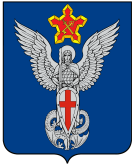 Ерзовская городская ДумаГородищенского муниципального районаВолгоградской области403010, Волгоградская область, Городищенский район, р.п. Ерзовка, ул. Мелиоративная 2,      тел. (84468) 4-78-78 тел/факс: (84468) 4-79-15РЕШЕНИЕот  19.09. 2019 года                                 №  13/5О рассмотрении заявлений гр. Маяцкой Е.В. и гр. Жданова В.П.Рассмотрев заявления гр. Маяцкой Е.В. и гр. Жданова В.П.  проживающих по адресу: ул. Советская, д. 29 и д. 26, о выделении средств на дорожное покрытие щебнем, Ерзовская городская Дума:РЕШИЛА:В связи с отсутствием средств в бюджете на 2019 год вопрос о покрытии дороги щебнем с отведением сточных вод по ул. Советская д. 29 д. 26, будет рассматриваться при формировании бюджета на 2020 год.Включить в реестр планируемых работ по ремонту дорог Ерзовского городского поселения.Председатель Ерзовской городской Думы                                                                                                Т.В. МакаренковаГлава Ерзовского городского поселения                                                                                       С.В. Зубанков 